Филиал МБОУ Сосновской СОШ№2 в с. Верхняя Ярославка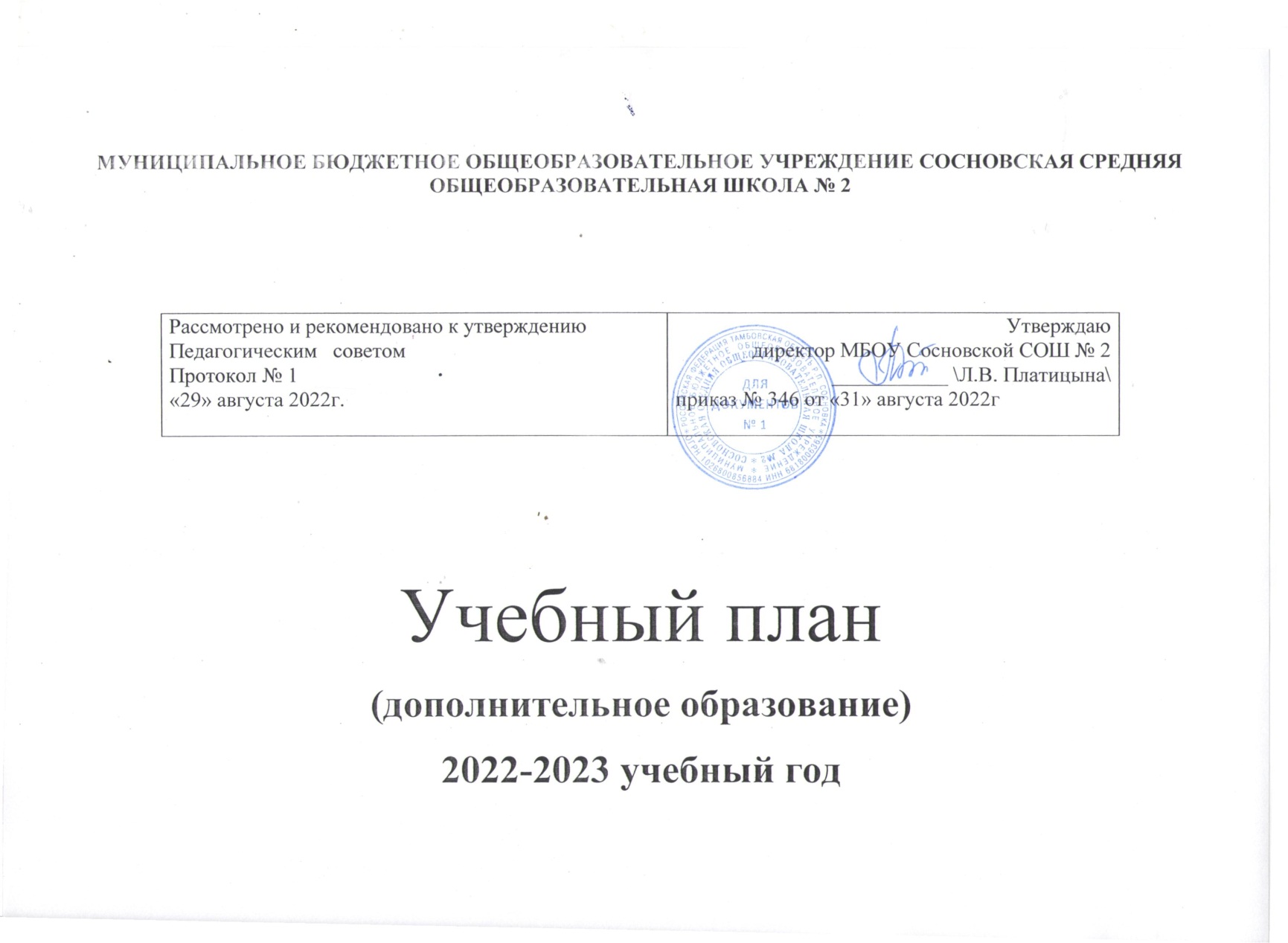 Календарный план спортивно-массовых мероприятий ШСК «Факел» на 2022-2023 учебный годМероприятие Сроки проведенияМесто проведенияУчастникиОтветственныесентябрьсентябрьсентябрьсентябрьсентябрьсентябрьсентябрьсентябрь11Принятие и утверждение плана на 2022-2023 учебный год. Составление расписания работы спортивного клуба. Принятие и утверждение плана на 2022-2023 учебный год. Составление расписания работы спортивного клуба. Спортивная площадка школыИ.о.зав. филиаломРуководитель ШСК22Физкультурный праздник, посвященный началу учебного года.Физкультурный праздник, посвященный началу учебного года.Спортивная площадка школы1-9 классыКлассные руководители учитель физкультуры33Веселые старты.Веселые старты.Спортивная площадка школы1-4 классыКлассные руководители 1-4 классов, учитель физкультуры44Осенний кросс.Осенний кросс.Спортивная площадка школы5-9 классыКлассные руководители 5-9 классов, учитель физкультурыоктябрьоктябрьоктябрьоктябрьоктябрьоктябрьоктябрьоктябрь55Первенство школы по легкой атлетике.Первенство школы по легкой атлетике.Спортивная площадка школы1-9 классыучитель физкультуры66День здоровья.День здоровья.Спортивная площадка школы1-9 классыучитель физкультуры, классные руководители,учитель ОБЖ77Олимпиада по физической культуре.Олимпиада по физической культуре.Школа, спортивный зал.7-9 классыучитель физкультурыноябрьноябрьноябрьноябрьноябрьноябрьноябрьноябрь8Спортивный праздник, посвященный «Дню народного единства».Спортивный праздник, посвященный «Дню народного единства».Спортивный праздник, посвященный «Дню народного единства».Школа, спортивный зал.5-9 классыКлассные руководители 5-9 классов, учитель физкультуры 9Спортивный конкурс «А ну-ка, мальчики»Спортивный конкурс «А ну-ка, мальчики»Спортивный конкурс «А ну-ка, мальчики»Школа, спортивный зал.1-4 классыКлассные руководители 1-4 классов, учитель физкультуры10Соревнования по теннису.Соревнования по теннису.Соревнования по теннису.Школа, спортивный зал.5-9 классыКлассные руководители 5-9 классов, учитель физкультурыдекабрьдекабрьдекабрьдекабрьдекабрьдекабрьдекабрьдекабрь11День здоровьяДень здоровьяДень здоровьяСпортивный зал.1-9 классыКлассные руководители, учитель физкультуры, учитель ОБЖ12Соревнования по легкой атлетикеСоревнования по легкой атлетикеСоревнования по легкой атлетикеСпортивный зал.1-9 классыучитель физкультуры13Организация проведения внутриклубных соревнований и праздниковОрганизация проведения внутриклубных соревнований и праздниковОрганизация проведения внутриклубных соревнований и праздниковСпортивный зал.1-9 классыКлассные руководители 5-9 классов, учитель физкультурыянварьянварьянварьянварьянварьянварьянварьянварь14Зимние забавы «Ура, каникулы»Зимние забавы «Ура, каникулы»Зимние забавы «Ура, каникулы»Спортивная площадка1-9 классыКлассные руководители, учитель физкультуры, учитель ОБЖ15Соревнования по лыжамСоревнования по лыжамСоревнования по лыжамСпортивная площадка1-9 классыКлассные руководители, учитель физкультуры, учитель ОБЖ16Веселые стартыВеселые стартыВеселые стартыСпортивная площадка1-9 классыКлассные руководители, учитель физкультуры, учитель ОБЖфевральфевральфевральфевральфевральфевральфевральфевраль17Спортивный праздник, эстафета «Мы – будущие защитники»Спортивный праздник, эстафета «Мы – будущие защитники»Спортивный праздник, эстафета «Мы – будущие защитники»Спортивный зал.1-4 классыКлассные руководители 1-4 классов, учитель физкультуры18Спортивный праздник, посвященный Дню защитника ОтечестваСпортивный праздник, посвященный Дню защитника ОтечестваСпортивный праздник, посвященный Дню защитника ОтечестваСпортивная площадка5-9 классыКлассные руководители 5-9 классов, учитель физкультуры19Соревнования по лыжамСоревнования по лыжамСоревнования по лыжамСпортивная площадка1-9 классыКлассные руководители, учитель физкультуры, учитель ОБЖмартмартмартмартмартмартмартмарт20Спортивный праздник «А ну-ка, девушки»Спортивный праздник «А ну-ка, девушки»Спортивный праздник «А ну-ка, девушки»Школа, спортивный зал1-9 классыКлассные руководители, учитель физкультуры, учитель ОБЖ21Соревнования по лыжамСоревнования по лыжамСоревнования по лыжамШкола, спортивный зал1-9 классыКлассные руководители, учитель физкультуры, учитель ОБЖ22День здоровьяДень здоровьяДень здоровьяСпортивная площадка1-9 классыКлассные руководители, учитель физкультуры, учитель ОБЖапрельапрельапрельапрельапрельапрельапрельапрель23Соревнования по легкой атлетикеСоревнования по легкой атлетикеСоревнования по легкой атлетикеСпортивная площадка5-9 классыучитель физкультуры24Веселые стартыВеселые стартыВеселые стартыСпортивная площадка1-4 классыКлассные руководители 1-4 классов, учитель физкультуры25Веселый кросс «В здоровом теле-здоровый дух»Веселый кросс «В здоровом теле-здоровый дух»Веселый кросс «В здоровом теле-здоровый дух»Спортивная площадка1-9 классыКлассные руководители, учитель физкультуры, учитель ОБЖмаймаймаймаймаймаймаймай26День здоровьяДень здоровьяДень здоровьяСпортивная площадка1-9 классыКлассные руководители, учитель физкультуры27ЛаптаЛаптаЛаптаСпортивная площадка1-9 классыучитель физкультуры28Соревнования по легкой атлетикеСоревнования по легкой атлетикеСоревнования по легкой атлетикеСпортивная площадка5-9 классыучитель физкультуры29Физкультурный праздник, посвященный завершения учебного годаФизкультурный праздник, посвященный завершения учебного годаФизкультурный праздник, посвященный завершения учебного годаСпортивная площадка1-9 классыКлассные руководители, учитель физкультуры